FOR WRITTEN REPLY QUESTION 1666NATIONAL ASSEMBLY30/1/4/1(202100204)OATE OF PUBLICATION IN INTERNAL QUESTION PAPER: 4 JUNE 2021 (INTERNAL QUESTION PAPER NO 16-2021)1666. Mr A G Whitfield (DA) to ask the Minister of Police:What is the total number of firearms in circulation for each year since the 2015-16 financial year with regard to (a) Individual owners, (b) official institutions and (c) non- official institutions?NW1874EREPLY:(a)(b) and (c)Source: Enhanced Firearm Register System(EFRS)Reply to question 1666 recommendedGENERAL NATIONAL COMMISSIONER: SOUTH AFRICAN POLICE SERVICE 
KJ SITOLE (SOEG)
Date: 202107-31Reply to question 1666 approved/not approvedMINISTER OF POLICE
GENERAL BH CELE, MP
Date: 04/08/2021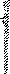 Financial yearsTotal number of firearms, per owners categoryFinancial yearsIndividual ownersOfficial institutionsNon-official institutions 2020-2021272762034673981639802019-2020281900433300831636532018-2019279197232865761599172017-201829934253228,9461523852016-2017299342529652821478242015-20163 002 858No record on the EFRS141400